Министерство Российской Федерации по делам гражданской обороны, чрезвычайным ситуациям и ликвидации последствий стихийных бедствийФГБОУ ВО Санкт-Петербургский университет ГПС МЧС РоссииФакультет инженерно-техническийкафедра надзорной деятельностиНаправление подготовки (специальность) 20.05.01 Пожарная безопасностьСпециализация - Государственный пожарный надзорКУРСОВОЙ ПРОЕКТпо дисциплинеГосударственный пожарный надзорВыполнил  __________________________________________________________________                                     (фамилия, имя, отчество, год набора, № группы, подпись, дата)Руководитель__________________________________________________________ДАТА ЗАЩИТЫ___________                    		ОЦЕНКА:_______________Подписи руководителя:Санкт-Петербург 2016СОДЕРЖАНИЕ  ВведениеГлава 1. Анализ состояния оперативной обстановки с пожарами в районе.1.1 Анализ факторов, характеризующих состояние системы обеспечения пожарной безопасности в районе.1.2. Статистический  анализ обстановки с пожарами и их последствиями в районе.Выводы по главе 1Глава 2. Исследование деятельности территориального органа ГПН2.1. Прогнозирование показателей обстановки с пожарами и их последствиями.   2.1.1 Прогнозирование количества пожаров   2.1.2 Прогнозирование количества погибших   2.1.3 Прогнозирование количества пострадавших    2.1.4 Прогнозирование материального ущерба2.2. Оформление материалов по результатам проверки объекта надзора.2.2.1. Оформление распоряжения на проведение проверки.2.2.2. Оформление акта по проверке.2.2.3. Оформление предписания.2.2.4. Оформление протокола об административном правонарушении.2.2.5. Оформление постановления об административном правонарушении.Выводы по главе 2Глава 3. Разработка рекомендаций по совершенствованию деятельности территориального органа ГПН3.1 Разработка мероприятий по совершенствованию надзорно-профилактической деятельности  в области пожарной безопасности на территории района.3.2. Разработка мероприятий по предупреждению пожаров на объекте  надзора.Выводы по главе 3ЗаключениеВведениеГосударственный  пожарный надзор представляет собой деятельность специализированных федеральных органов исполнительной власти, органов исполнительной власти субъектов Российской Федерации, а также подведомственных им государственных учреждений, направленную на предупреждение, выявление и пресечение нарушений требований, установленных законодательством Российской Федерации о пожарной безопасности. Данная деятельность осуществляется с помощью организации и проведения проверок деятельности организаций и граждан, принятия предусмотренных законодательством Российской Федерации мер по пресечению или устранению выявленных нарушений, а также с помощью систематического наблюдения  за исполнением требований пожарной безопасности, анализа и прогнозированию состояния   эксплуатируемых объектов защиты.Пожарная профилактика занимается изучением технических решений и методов осуществления надзорных функций, способствующих обеспечению противопожарной защиты зданий и сооружений.Задачами пожарной профилактики являются:- предупреждение пожаров;- обеспечение условий для успешной локализации и ликвидации пожаров;- обеспечение условий для безопасной эвакуации людей, животных и имущества, что достигается определенными конструктивными и объемно-планировочными решениями.Следует отметить, что наиболее эффективна противопожарная защита зданий и сооружений при сочетании конструктивных и объемно-планировочных решений. Наличие в нашей стране системы общеобязательных нормативных документов, строгое соблюдение содержащихся в них требований являются основой внедрения рациональных проектных решений и позволяют разрабатывать и внедрять систему противопожарной защиты зданий и сооружений.Объектом исследования в курсовом проекте является территориальный орган ГПН, а предметом исследования - деятельность органа ГПН в области пожарной безопасности.Цель курсового проекта является:- анализ деятельности территориального органа государственного пожарного надзора;- разработка организационных мероприятий, направленных на совершенствование деятельности территориального органа ГПН.Для достижения поставленной цели необходимо решить задачи:- изучить социально-экономическую, демографическую, географическую характеристики Фрунзенского района и его пожарную опасность;- провести анализ основных показателей, характеризующих обстановку с пожарами и их последствиями в  Фрунзенском районе;- спрогнозировать обстановку с пожарами и их последствиями;- оформить документы по представленному в задании мероприятию по надзору (универмаг ОАО «Балтика»);- разработать рекомендации по совершенствованию государственного надзора в области пожарной безопасности территориального органа ГПН.Методы исследования - аналитические и расчётные согласно нормативным источникам.Исходные данные по курсовой работе  в соответствии Варианту №18.Сведения об объекте защиты №18.Наименование: универмаг ОАО «Балтика».Основной государственный регистрационный номер записи о государственной регистрации юридического лица (ОГРН): 7764510018327.Орган, зарегистрировавший юридическое лицо: Межрайонная инспекция Федеральной налоговой службы №57  по г. Санкт-Петербург.Банковские реквизиты: л/с 846548658 в Отделе №45 УФК по Санкт-Петербургур/с 00263410888546396897 в ОАО "СИАБ", г. Санкт-Петербург БИК 094421276Идентификационный номер налогоплательщика (ИНН): 3441178273КПП 735291875Место нахождения объекта защиты: г. Санкт-Петербург, Большой пр. д.76.Почтовый и электронный адреса, телефон, факс юридического лица и объекта защиты: 198748, г. . Санкт-Петербург, Большой пр. д.76., baltika@mail.ru, 8 (812) 756-23-66.Руководство:- директор – Смышляев Артур Викторович, дата и место рождения: 27.08.1967 г., город Саратов, паспорт 7638 535277 выдан УФМС России по г. Саратов 09.12.2005 г., адрес места жительства: г. Санкт-Петербург, Литейный пр., д. 76, кв. 241, заработная плата 52000,00 рублей.- заместитель директора по административно-хозяйственной части-Хажаров Александр Николаевич, дата и место рождения: 21.01.1963 г., город Санкт-Петербург, паспорт 7411 094780 выдан УФМС России по г. Санкт-Петербург 23.02.2006 г., адрес места жительства: г. Санкт-Петербург, ул. Крыленко д. 35 кв.78, заработная плата 25000,00 рублей.- главный инженер – Бурмистров Алексей Петрович, дата и место рождения: 23.06.1970 г., город Санкт-Петербург, паспорт 6477 893777 выдан ТП №6 УФМС России по Санкт-Петербургу и Ленинградской области  20.07.2009 г., адрес места жительства: г. Санкт-Петербург, Невский пр., д. 4, кв. 46, заработная плата 20000,00 рублей.Приказы о назначении на должность:1. Директор назначен на должность в соответствии с  Уставом ОАО "Балтика" от 15.08.2006 г.2. Приказ директора ОАО «Балтика» о назначении на должность заместителя директора по административно-хозяйственной части № 67 от 04.12.2008г.3. Приказ директора ОАО «Балтика» о назначении на должность главного  инженера № 24 от 23.08.2009 г.Характеристика объекта защитыЗдание одноэтажное без подвала III степени огнестойкости, введено эксплуатацию 18.10.2009 г.Площадь застройки - 1871,4м, общая площадь - 3869,7м. Высота надземных этажей - 2,60 м.Наружное противопожарное  водоснабжение - кольцевая сеть диаметром 300 мм, на которой установлены два пожарных гидранта: ПГ-3 на расстоянии 20 м и ПГ-9 - 86 м.Здание оборудовано системой автоматической пожарной сигнализации (АПС) и системой оповещения и управления эвакуацией людей 3 типа (СОУЭ).               Государственные контракты на техническое обслуживание АПС и СОУЭ заключены 16 января 2012 года, подрядчик - ООО «Рострой», генеральный директор – Самсонов Кирилл Алексеевич.На объекте имеются первичные средства пожаротушения - порошковые огнетушители ОП-5 в количестве 38 штук.На объекте ведется охранное наблюдение сотрудниками ЧОП «Самурай» -2 человека в смену.Объект находится в районе выезда ПЧ-12, время прибытия первого подразделения пожарной охраны - 2 минуты.Время работы - круглосуточное.Независимая оценка пожарного риска, обеспеченного на объекте защиты, и расчет пожарного риска не проведены.Магазин находится на территории ОНДПР по Фрунзенскому району ГУ МЧС России по г. Санкт-Петербург, адрес:   194527 г. Санкт-Петербург,Лиговский пр, д. 173, тел./факс 8(812) 603-84-10, оgpn-ligovo@rambler.ru.Главное Управление МЧС России по Санкт-Петербургу, 193232, г. Санкт-Петербург, наб. реки Мойка, д.85,тел. 8 (812) 718-25-05, факс 8 (812) 718-25-05,  www.78.mchs.gov.ru.Последняя плановая выездная проверка проводилась с 22 марта  2015 года по 05 апреля 2015 года. В соответствии  с выданным предписанием органа государственного пожарного надзора № 543/1/1 от 05 апреля 2015 г. срок устранения нарушений обязательных требований пожарной безопасности  25.06.2016 г.Распоряжение органа государственного пожарного надзора №87 от 19.07.2016 г., о проведении внеплановой выездной проверки подписано начальником ОНДПР по Фрунзенскому району г. Санкт-Петербург ГУ МЧС России по г. Санкт-Петербург - главным государственным инспектором Фрунзенского района г. Санкт-Петербург по пожарному надзору подполковником внутренней службы Сергеевым Сергеем Ивановичем.Перечень нарушений требований пожарной безопасности:1. На 1-ом этаже загромождены эвакуационный выход.2. При выходе на улицу с холла 1-го этажа двери открываются внутрь здания.3. Кабели электропитания, проложенные открыто, имеют оболочку из горючего материала.Структура курсового проекта выражается в его содержании. Для раскрытия поставленной темы определена следующая структура: проект состоит из введения, трёх глав, заключения, списка использованной литературы из 20 источников. Название глав отображает их содержание.Глава I. Анализ состояния оперативной обстановки с пожарами во Фрунзенском районе1.1 Анализ факторов, характеризующих состояние системы обеспечения пожарной безопасности во Фрунзенском районеМуниципальное образование Фрунзенский район Санкт-Петербурга  - полноправное муниципальное образование, в пределах которого, в соответствии с Конституцией Российской Федерации, Федеральным законом "Об общих принципах организации местного самоуправления в Российской Федерации", Уставом и Законами области, осуществляется местное самоуправление.Муниципальный округ, являющийся территориальной единицей Санкт-Петербурга на основании Закона Санкт-Петербурга от 25 декабря 1996 г. № 186-59 "О территориальном устройстве Санкт-Петербурга", был образован на основании Конституции Российской Федерации, Федерального закона от 28 августа 1995 г. N 154-ФЗ "Об общих принципах организации местного самоуправления в Российской Федерации" и законов Санкт-Петербурга.Фрунзенский район административно делится на 6 муниципальных округов. Население Фрунзенского района по состоянию на 01.01.2017 составляет 406,0 тыс. чел. или 7,7 % от общей численности населения Санкт-Петербурга. Плотность населения - около 11 тыс. жителей на 1 кв. км.Таблица 1.1. Состав территорий, входящих в состав МО Фрунзенского района и численность населенияМуниципальное образование Фрунзенский район расположено на востоке Санкт-Петербурга. Площадь района равна 37,469 км² и занимает почти 6 % территории города. Здесь проживает 401 410[1] чел.Интенсивное развитие всех отраслей промышленности, строительства, как жилых так и общественных зданий, ставит на сегодня проблемы обеспечения надлежащего уровня противопожарной защиты Фрунзенского района.Все объекты района условно можно разбить на два направления: промышленные объекты и жилищный фонд.Характеризует пожарную опасность района также большое количество зданий с массовым пребыванием людей, среди которых такой гигант как Дворец спорта, в помещениях которого проводятся не только спортивные мероприятия, но и концертные программы, дискотеки, что обуславливает в одном месте нескольких тысяч человек.Усугубляет противопожарное состояние района тот факт, что территорию района пересекает лишь одна река Немышля, которая с точки зрения возможности забора воды, находится в неудовлетворительном состоянии и, следовательно, воду на нужды пожаротушения можно забрать лишь с пожарных водоемов на территориях предприятий и с водопроводной сети. А забор воды из естественных водоемов если не исключен, то очень затруднителен. Таким образом, противопожарным водоснабжением район обеспечен на 90% (неудовлетворительным остается водоснабжение некоторых участков частного сектора). Но и этот факт не успокаивает, т.к. каждый год ситуация с пожарными гидрантами остается тяжелой. В сравнении с истекшими годами количество пожарных гидрантов увеличилось всего на 0,2% (в основном на территориях предприятий), неисправность гидрантов уменьшилась на 2%.Для более объективной оценки пожарной опасности района объекты разделили на группы:Особенностью пожарной опасности некоторых объектов является наличие взрывоопасных технологических процессов производства, на которых сосредоточено и применяется большое количество ЛВЖ, ГЖ и других горючих материалов.Технологические процессы этих производств отличаются использованием высокоактивных химических реагентов, большими скоростями химических реакций, высокими и низкими температурами. При разгерметизации технологических блоков и емкостей в процессе производства возможно и образование горючей и взрывоопасной среды. Для таких производств характерны следующие специфические источники зажигания:искровые разряды статистического электричества;искры технологических частей;высоконагретые поверхности;тепловые проявления химических реакций и др.При возникновении пожара возможно его распространение на большие площади, при этом затрудняется его тушение.Большая часть объектов первой группы характеризуется учреждениями с массовым пребыванием людей различного возраста. Пожарная опасность их обуславливается наличием большого количества горючих материалов, разнообразных источников зажигания и путей распространения огня.Основные направления деятельности Фрунзенского подразделения ГПС нацелены на:- выполнение требований законодательных и иных нормативных правовых актов в области пожарной безопасности;- совершенствование управленческой деятельности;- организацию и осуществление тушения пожаров на территории Кольского района;- организацию взаимодействия со службами жизнеобеспечения;- проведение профессиональной подготовки и повышение квалификации личного состава пожарных частей подразделения;- поддержание в технически исправном состоянии пожарной техники и связи;- обеспечение правовой и социальной защиты личного состава;- оказание помощи муниципальным образованиям в организации деятельности добровольной пожарной охраны;- обеспечение безопасных условий труда.1.2 Статистический анализ обстановки с пожарами и их последствиями во Фрунзенском районеЗа 12 месяцев 2015 года во Фрунзенском районе произошло 256 пожаров с материальным ущербом 4568  рублей. На пожарах погибло 7 человек, получили травмы  22 человека. По сравнению с тем же периодом 2014 года количество пожаров по району уменьшилось на 3 %, ущерб от пожаров увеличился в 1,5 раз. Количество погибших уменьшилось на 1 человека, количество травмированных уменьшилось на 1 человека.Выводы по Главе IДля положительного влияния на складывающуюся обстановку с пожарами необходимо продолжать работу по взаимодействию с исполнительными органами государственной власти, муниципальных образований в области пожарной безопасности. Руководство подразделения должно регулярно информировать глав муниципальных образований о складывающейся ситуации с обеспечением пожарной безопасности в муниципальных образованиях Фрунзенского района. Вопросы, предлагаемые руководством подразделения, должны рассматриваются на комиссии по ЧС и ПБ Фрунзенского района.Глава II. Исследование деятельности территориального органа ГПН2.1 Прогнозирование показателей обстановки с пожарами и их последствиями2.1.1 Прогнозирование количества пожаровРисунок 2.1 Статистические данные количества пожаров в исследуемом периодеУравнение прямой, представляющее собой трендовую модель искомой функции =a+btДля нахождения значений a и b воспользуемся формулами:будет иметь вид: = 313,6 -44,8tТаблица 2.1 - Прогнозирование количества пожаровПодставляя в данное уравнение последовательно значения , равные  --2, -1, 0, 1, 2,  находим выровненные значения . Если расчеты выполнены правильно то . В нашем примере   . Следовательно, значения уровней  выровненного ряда найдены верно.Далее приступим к проверке адекватности полученного прогностического уравнения.Важным моментом получения прогноза является оценка достоверности полученного результата. Для этой цели используем корреляционное отношение:,где  - стандартная ошибка, вычисляемая по формуле:где - полная дисперсия зависимой переменной:где - средняя арифметическая зависимой переменной, вычисляемая по эмпирическим данным ряда.Получим:Получим:;  ;  Поскольку , то близость коэффициента множественной корреляции к единице позволяет судить одновременно о надежности модели и существенности связи между переменными.По данным таблицы на  основе     исчисленного        уравнения = 313,6 -44,8t экстраполяцией при t=3 можно определить ожидаемое количество пожаров в 2016 году:На практике результат экстраполяции прогнозируемых явлений обычно получают не дискретными, а интервальными оценками.Для определения границ интервалов:где - коэффициент доверия по распределению Стьюдента, равный 2, 776; - остаточное среднее квадратическое отклонение от тренда (n – число уровней ряда динамики; m – число параметров адекватной модели тренда (для уравнения прямой m= 2)).Вероятностные границы интервала прогнозируемого явления:Зная точечную оценку прогнозируемого значения количества пожаров  , определяем вероятностные границы интервала:46312Рисунок 2.2. Прогноз количества пожаров в 2016 годуВывод: Вывод: на основе проведенных расчетов можно утверждать, что с вероятностью равной 0,95 количество погибших при пожарах во Фрунзенском  районе в 2016 составит не менее 46 и не более 312.2.1.2 Прогнозирование количества погибшихРисунок 2.3. Статистические данные количества погибших в исследуемом периодеУравнение прямой, представляющее собой трендовую модель искомой функции =a+btДля нахождения значений a и b воспользуемся формулами:будет иметь вид: = 12,8 -3,6tТаблица 2.1 - Прогнозирование количества пожаровПодставляя в данное уравнение последовательно значения , равные  --2, -1, 0, 1, 2,  находим выровненные значения . Если расчеты выполнены правильно то . В нашем примере   . Следовательно, значения уровней  выровненного ряда найдены верно.Далее приступим к проверке адекватности полученного прогностического уравнения.Важным моментом получения прогноза является оценка достоверности полученного результата. Для этой цели используем корреляционное отношение:,где  - стандартная ошибка, вычисляемая по формуле:где - полная дисперсия зависимой переменной:где - средняя арифметическая зависимой переменной, вычисляемая по эмпирическим данным ряда.Получим:Получим:;  ;  Поскольку , то близость коэффициента множественной корреляции к единице позволяет судить одновременно о надежности модели и существенности связи между переменными.По данным таблицы на  основе     исчисленного        уравнения = 12,8 -3,6t экстраполяцией при t=3 можно определить ожидаемое количество погибших в 2016 году:На практике результат экстраполяции прогнозируемых явлений обычно получают не дискретными, а интервальными оценками.Для определения границ интервалов:где - коэффициент доверия по распределению Стьюдента, равный 2, 776; - остаточное среднее квадратическое отклонение от тренда (n – число уровней ряда динамики; m – число параметров адекватной модели тренда (для уравнения прямой m= 2)).Вероятностные границы интервала прогнозируемого явления:Зная точечную оценку прогнозируемого значения количества погибших  , определяем вероятностные границы интервала:03Рисунок 2.2. Прогноз количества погибших в 2016 годуВывод: Вывод: на основе проведенных расчетов можно утверждать, что с вероятностью равной 0,95 количество погибших при пожарах во Фрунзенском  районе в 2016 составит не более 3.2.1.3 Прогнозирование количества пострадавшихРисунок 2.3. Статистические данные количества пострадавших в исследуемом периодеУравнение прямой, представляющее собой трендовую модель искомой функции =a+btДля нахождения значений a и b воспользуемся формулами:будет иметь вид: = 28,4 -3,2tТаблица 2.1 - Прогнозирование количества пострадавшихПодставляя в данное уравнение последовательно значения , равные  --2, -1, 0, 1, 2,  находим выровненные значения . Если расчеты выполнены правильно то . В нашем примере   . Следовательно, значения уровней  выровненного ряда найдены верно.Далее приступим к проверке адекватности полученного прогностического уравнения.Важным моментом получения прогноза является оценка достоверности полученного результата. Для этой цели используем корреляционное отношение:,где  - стандартная ошибка, вычисляемая по формуле:где - полная дисперсия зависимой переменной:где - средняя арифметическая зависимой переменной, вычисляемая по эмпирическим данным ряда.Получим:;  ;  Поскольку , то близость коэффициента множественной корреляции к единице позволяет судить одновременно о надежности модели и существенности связи между переменными.По данным таблицы на  основе     исчисленного        уравнения = 28,4 -3,2t экстраполяцией при t=3 можно определить ожидаемое количество пострадавших в 2016 году:На практике результат экстраполяции прогнозируемых явлений обычно получают не дискретными, а интервальными оценками.Для определения границ интервалов:где - коэффициент доверия по распределению Стьюдента, равный 2, 776; - остаточное среднее квадратическое отклонение от тренда (n – число уровней ряда динамики; m – число параметров адекватной модели тренда (для уравнения прямой m= 2)).Вероятностные границы интервала прогнозируемого явления:Зная точечную оценку прогнозируемого значения количества пострадавших , определяем вероятностные границы интервала:631Рисунок 2.2. Прогноз количества пострадавших в 2016 годуВывод: Вывод: на основе проведенных расчетов можно утверждать, что с вероятностью равной 0,95 количество пострадавших при пожарах во Фрунзенском  районе в 2016 составит не менее 6 и не более 31.2.1.4 Прогнозирование материального ущерба (руб.)Рисунок 2.3. Статистические данные экономического ущерба в исследуемом периодеУравнение прямой, представляющее собой трендовую модель искомой функции =a+btДля нахождения значений a и b воспользуемся формулами:будет иметь вид: = 2804,4 +496,9tТаблица 2.1 - Прогнозирование экономического ущербаПодставляя в данное уравнение последовательно значения , равные  --2, -1, 0, 1, 2,  находим выровненные значения . Если расчеты выполнены правильно то . В нашем примере   . Следовательно, значения уровней  выровненного ряда найдены верно.Далее приступим к проверке адекватности полученного прогностического уравнения.Важным моментом получения прогноза является оценка достоверности полученного результата. Для этой цели используем корреляционное отношение:,где  - стандартная ошибка, вычисляемая по формуле:где - полная дисперсия зависимой переменной:где - средняя арифметическая зависимой переменной, вычисляемая по эмпирическим данным ряда.Получим:;  ;  Поскольку , то близость коэффициента множественной корреляции к единице позволяет судить одновременно о надежности модели и существенности связи между переменными.По данным таблицы на  основе     исчисленного        уравнения = 2804,4 +496,9t экстраполяцией при t=3 можно определить ожидаемый экономический ущерб в 2016 году:На практике результат экстраполяции прогнозируемых явлений обычно получают не дискретными, а интервальными оценками.Для определения границ интервалов:где - коэффициент доверия по распределению Стьюдента, равный 2, 776; - остаточное среднее квадратическое отклонение от тренда (n – число уровней ряда динамики; m – число параметров адекватной модели тренда (для уравнения прямой m= 2)).Вероятностные границы интервала прогнозируемого явления:Зная точечную оценку прогнозируемого значения количества материального ущерба  , определяем вероятностные границы интервала:397227252Рисунок 2.2. Прогноз количества экономического ущерба в 2016 годуВывод: Вывод: на основе проведенных расчетов можно утверждать, что с вероятностью равной 0,95 количество экономического ущерба во Фрунзенском  районе в 2016 составит не менее 3972 и не более 27252.2.2 Оформление материалов по результатам проверки объекта надзораХарактеристика объекта защиты:Наименование: универмаг ОАО «Балтика».Основной государственный регистрационный номер записи о государственной регистрации юридического лица (ОГРН): 7764510018327.Орган, зарегистрировавший юридическое лицо: Межрайонная инспекция Федеральной налоговой службы №57  по г. Санкт-Петербург.Банковские реквизиты: л/с 846548658 в Отделе №45 УФК по Санкт-Петербургур/с 00263410888546396897 в ОАО "СИАБ", г. Санкт-Петербург БИК 094421276Идентификационный номер налогоплательщика (ИНН): 3441178273КПП 735291875Место нахождения объекта защиты: г. Санкт-Петербург, Большой пр. д.76.Почтовый и электронный адреса, телефон, факс юридического лица и объекта защиты: 198748, г. . Санкт-Петербург, Большой пр. д.76., baltika@mail.ru, 8 (812) 756-23-66.Руководство:- директор – Смышляев Артур Викторович, дата и место рождения: 27.08.1967 г., город Саратов, паспорт 7638 535277 выдан УФМС России по г. Саратов 09.12.2005 г., адрес места жительства: г. Санкт-Петербург, Литейный пр., д. 76, кв. 241, заработная плата 52000,00 рублей.- заместитель директора по административно-хозяйственной части-Хажаров Александр Николаевич, дата и место рождения: 21.01.1963 г., город Санкт-Петербург, паспорт 7411 094780 выдан УФМС России по г. Санкт-Петербург 23.02.2006 г., адрес места жительства: г. Санкт-Петербург, ул. Крыленко д. 35 кв.78, заработная плата 25000,00 рублей.- главный инженер – Бурмистров Алексей Петрович, дата и место рождения: 23.06.1970 г., город Санкт-Петербург, паспорт 6477 893777 выдан ТП №6 УФМС России по Санкт-Петербургу и Ленинградской области  20.07.2009 г., адрес места жительства: г. Санкт-Петербург, Невский пр., д. 4, кв. 46, заработная плата 20000,00 рублей.Приказы о назначении на должность:1. Директор назначен на должность в соответствии с  Уставом ОАО "Балтика" от 15.08.2006 г.2. Приказ директора ОАО «Балтика» о назначении на должность заместителя директора по административно-хозяйственной части № 67 от 04.12.2008г.3. Приказ директора ОАО «Балтика» о назначении на должность главного  инженера № 24 от 23.08.2009 г.Характеристика объекта защитыЗдание одноэтажное без подвала III степени огнестойкости, введено эксплуатацию 18.10.2009 г.Площадь застройки - 1871,4м, общая площадь - 3869,7м. Высота надземных этажей - 2,60 м.Наружное противопожарное  водоснабжение - кольцевая сеть диаметром 300 мм, на которой установлены два пожарных гидранта: ПГ-3 на расстоянии 20 м и ПГ-9 - 86 м.Здание оборудовано системой автоматической пожарной сигнализации (АПС) и системой оповещения и управления эвакуацией людей 3 типа (СОУЭ).               Государственные контракты на техническое обслуживание АПС и СОУЭ заключены 16 января 2012 года, подрядчик - ООО «Рострой», генеральный директор – Самсонов Кирилл Алексеевич.На объекте имеются первичные средства пожаротушения - порошковые огнетушители ОП-5 в количестве 38 штук.На объекте ведется охранное наблюдение сотрудниками ЧОП «Самурай» -2 человека в смену.Объект находится в районе выезда ПЧ-12, время прибытия первого подразделения пожарной охраны - 2 минуты.Время работы - круглосуточное.Независимая оценка пожарного риска, обеспеченного на объекте защиты, и расчет пожарного риска не проведены.Магазин находится на территории ОНДПР по Фрунзенскому району ГУ МЧС России по г. Санкт-Петербург, адрес:   194527 г. Санкт-Петербург,Лиговский пр, д. 173, тел./факс 8(812) 603-84-10, оgpn-ligovo@rambler.ru.Главное Управление МЧС России по Санкт-Петербургу, 193232, г. Санкт-Петербург, наб. реки Мойка, д.85,тел. 8 (812) 718-25-05, факс 8 (812) 718-25-05,  www.78.mchs.gov.ru.Последняя плановая выездная проверка проводилась с 22 марта  2015 года по 05 апреля 2015 года. В соответствии  с выданным предписанием органа государственного пожарного надзора № 543/1/1 от 05 апреля 2015 г. срок устранения нарушений обязательных требований пожарной безопасности  25.06.2016 г.Распоряжение органа государственного пожарного надзора №87 от 19.07.2016 г., о проведении внеплановой выездной проверки подписано начальником ОНДПР по Фрунзенскому району г. Санкт-Петербург ГУ МЧС России по г. Санкт-Петербург - главным государственным инспектором Фрунзенского района г. Санкт-Петербург по пожарному надзору подполковником внутренней службы Сергеевым Сергеем Ивановичем.Перечень нарушений требований пожарной безопасности:1. На 1-ом этаже загромождены эвакуационный выход.2. При выходе на улицу с холла 1-го этажа двери открываются внутрь здания.3. Кабели электропитания, проложенные открыто, имеют оболочку из горючего материала.2.2.1 Оформление распоряжения на проведение проверки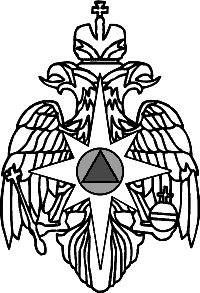 Министерство Российской Федерации по делам гражданской обороны,
чрезвычайным ситуациям и ликвидации последствий стихийных бедствийМинистерство Российской Федерации по делам гражданской обороны,(наименование территориального органа МЧС России)чрезвычайным ситуациям и ликвидации последствий стихийных бедствий(указывается адрес места нахождения территориального органа МЧС России, номер телефона, электронный адрес)192102, г. Санкт-Петербург, ул. Средняя, д. 3А 712-87-48(наименование органа государственного пожарного надзора)ondpr_frunzenskiy@78mchs.ru(указывается адрес места нахождения органа ГПН, номер телефона, электронный адрес)РАСПОРЯЖЕНИЕ (ПРИКАЗ)органа государственного контроля (надзора),органа муниципального контроляюридического лица, индивидуального предпринимателя4. Привлечь к проведению проверки в качестве экспертов, представителей экспертных
5. Установить, что:При установлении целей проводимой проверки указывается следующая информация:а) в случае проведения плановой проверки:— ссылка на утвержденный ежегодный план проведения плановых проверок;б) в случае проведения внеплановой выездной проверки:— реквизиты ранее выданного проверяемому лицу предписания об устранении выявленного нарушения, срок для исполнения которого истек;— реквизиты обращений и заявлений граждан, юридических лиц, индивидуальных предпринимателей, поступивших в органы государственного контроля (надзора), органы муниципального контроля;— реквизиты приказа (распоряжения) руководителя органа государственного контроля (надзора), изданного в соответствии с поручениями Президента Российской Федерации, Правительства Российской Федерации;— реквизиты требования прокурора о проведении внеплановой проверки в рамках надзора за исполнением законов и реквизиты прилагаемых к требованию материалов и обращений;в) в случае проведения внеплановой выездной проверки, которая подлежит согласованию органами прокуратуры, но в целях принятия неотложных мер должна быть проведена незамедлительно в связи с причинением вреда либо нарушением проверяемых требований, если такое причинение вреда либо нарушение требований обнаружено непосредственно в момент его совершения:— реквизиты прилагаемой копии документа (рапорта, докладной записки и другие), представленного должностным лицом, обнаружившим нарушение;6. Предметом настоящей проверки является (отметить нужное):соблюдение обязательных требований или требований, установленных муниципальными правовыми актами;выполнение предписаний органов государственного контроля (надзора), органов муниципального контроля.К проведению проверки приступитьПроверку окончить не позднее9. В процессе проверки провести следующие мероприятия по контролю, необходимые для
10. Перечень административных регламентов по осуществлению государственного контроля (надзора), осуществлению муниципального контроля (при их наличии):11. Перечень документов, представление которых юридическим лицом, индивидуальным предпринимателем необходимо для достижения целей и задач проведения проверки:2.2.2 Оформление акта по проверкеМинистерство Российской Федерации по делам гражданской обороны,
чрезвычайным ситуациям и ликвидации последствий стихийных бедствийМинистерство Российской Федерации по делам гражданской обороны,(наименование территориального органа МЧС России)чрезвычайным ситуациям и ликвидации последствий стихийных бедствий(указывается адрес места нахождения территориального органа МЧС России, номер телефона, электронный адрес)192102, г. Санкт-Петербург, ул. Средняя, д. 3А 712-87-48(наименование органа государственного пожарного надзора)ondpr_frunzenskiy@78mchs.ru(указывается адрес места нахождения органа ГПН, номер телефона, электронный адрес)Г. Санкт-ПетербургАКТ ПРОВЕРКИорганом государственного контроля (надзора), органом муниципального контроля юридического лица, индивидуального предпринимателяДата и время проведения проверки:С копией распоряжения/приказа о проведении проверки ознакомлен(ы): (заполняется при проведении
В ходе проведения проверки:выявлены нарушения обязательных требований или требований, установленных муниципальными правовыми актами (с указанием положений (нормативных) правовых ак-
Запись в Журнал учета проверок юридического лица, индивидуального предпринимателя, проводимых органами государственного контроля (надзора), органами муниципального контроля внесена (заполняется при проведении выездной проверки):Журнал учета проверок юридического лица, индивидуального предпринимателя, проводимых органами государственного контроля (надзора), органами муниципального контроля отсутствует (заполняется при проведении выездной проверки):С актом проверки ознакомлен(а), копию акта со всеми приложениями получил(а):2.2.3 Оформление предписанияМинистерство Российской Федерации по делам гражданской обороны,чрезвычайным ситуациям и ликвидации последствий стихийных бедствийМинистерство Российской Федерации по делам гражданской обороны,(наименование территориального органа МЧС России)чрезвычайным ситуациям и ликвидации последствий стихийных бедствий(указывается адрес места нахождения территориального органа МЧС России, номер телефона, электронный адрес)192102, г. Санкт-Петербург, ул. Средняя, д. 3А 712-87-48(наименование органа государственного пожарного надзора)ondpr_frunzenskiy@78mchs.ru(указывается адрес места нахождения органа ГПН, номер телефона, электронный адрес)Предписание № _63_/_1_/_1__об устранении нарушений требований пожарной безопасности, о проведениимероприятий по обеспечению пожарной безопасности на объектах защитыи по предотвращению угрозы возникновения пожараОАО «Балтика»(полное наименование органа государственной власти или органа местного самоуправления, юридического лица, фамилия, имя, отчество (последнее – при наличии) должностного лица и/или индивидуального предпринимателя, физического лица – правообладателя объекта защиты (гражданина), собственника имущества и т.п.)____________________________________________________________________во исполнение распоряжения главного (заместителя главного) государственного     инспектора Фрунзенского района по пожарному(наименование территориальной административной единицы)надзору № ____63__ от «_16__»____марта_________ 20__16___ года, ст. 6 Федерального закона от 21 декабря 1994 г. № 69-ФЗ «О пожарной безопасности» в периодс ___9___ ч. __30____ мин. «__16__»___марта_20__16 г.по __11___ ч. ___00___ мин. «__16__»__марта_20__16___ г.проведена проверкаВ соответствии с Федеральным законом от 21 декабря 1994 г. № 69-ФЗ «О пожарной безопасности», необходимо устранить следующие нарушения требований пожарной безопасности, выявленные в ходе проверки:Устранение указанных нарушений требований пожарной безопасности в установленный срок является обязательным для руководителей организаций, должностных лиц, юридических лиц и граждан, на которых возложена в соответствии с законодательством Российской Федерации обязанность по их устранению.При несогласии с указанными нарушениями требований пожарной безопасности и (или) сроками их устранения физические и юридические лица вправе подать в орган ГПН, издавший распоряжение на проверку, в пятнадцатидневный срок с даты получения предписания возражение в письменной форме или в трехмесячный срок обжаловать настоящее предписание в порядке, установленном законодательством Российской Федерации для оспаривания ненормативных правовых актов, решений и действий (бездействия) государственных органов, должностных лиц.В соответствии со статьей 38 Федерального закона от 21 декабря 1994 г. № 69-ФЗ «О пожарной безопасности» дисциплинарную, административную или уголовную ответственность в соответствии с действующим законодательством  за нарушение требований пожарной безопасности, а также за иные правонарушения в области пожарной безопасности несут:руководители федеральных органов исполнительной власти;руководители органов исполнительной власти субъектов Российской Федерации;руководители органов местного самоуправления;собственники имущества;лица, уполномоченные владеть, пользоваться или распоряжаться имуществом, в том числе руководители организаций;лица, в установленном порядке назначенные ответственными за обеспечение пожарной безопасности;должностные лица в пределах их компетенции;иные граждане.Ответственность за нарушение требований пожарной безопасности для квартир (комнат) в домах государственного, муниципального и ведомственного жилищного фонда возлагается на ответственных квартиросъемщиков или арендаторов, если иное не предусмотрено соответствующим договором.Главный государственный инспектор Фрунзеснкого района по пожарному надзору Каграманов А.А(должность, фамилия, инициалы государственного инспектора                                          (подпись)по пожарному надзору)«_16__»___марта_ 20_16 г.                                                            М.Л.П.*Предписание для исполнения получил:___________________                                                   _______________________(подпись)                                                                                                  (должность, фамилия, инициалы)«__16_»_____марта20__16__ г.* - место личной печати государственного инспектора по пожарному надзору2.2.4 Оформление протокола об административном правонарушенииМинистерство Российской Федерации по делам гражданской обороны,
чрезвычайным ситуациям и ликвидации последствий стихийных бедствийМинистерство Российской Федерации по делам гражданской обороны,(наименование территориального органа МЧС России)чрезвычайным ситуациям и ликвидации последствий стихийных бедствий,(указывается адрес места нахождения территориального органа МЧС России, номер телефона, электронный адрес)192102, г. Санкт-Петербург, ул. Средняя, д. 3А 712-87-48(наименование органа государственного пожарного надзора)ondpr_frunzenskiy@78mchs.ru,  ,(указывается адрес места нахождения органа ГПН, номер телефона, электронный адрес)об административном правонарушении(место составления: город, село, район)(должность, звание, фамилия, имя, отчество государственного инспектора по пожарному надзору, составившего протокол)Главный государственный инспектор Фрунзенского района по пожарному надзору Каграманов Алексей Анатольевичруководствуясь ст.ст.23.34, 28.2, 28.3 и 28.5 Кодекса Российской Федерации об административных  правонарушениях составил настоящий протокол в том, что юридическое лицо:(наименование документа, серия, номер, кем выдан, дата выдачи)(наименование документа, серия, номер, кем выдан, дата выдачи)(необходимые для разрешения дела)(да, нет)(какого языка)(указывается дата,  номер пунктов, статья, нормативный, правовой акт требования, которого нарушены, и событие административного правонарушения)иные участники производства по делу об административном правонарушении (потерпевший, представи-(указать место совершения административногоправонарушения, помещение, здание, сооружение, агрегат, вид работ, наименование объекта и его юридический адрес;в случае возникновения пожара – краткая характеристика объекта (назначение, этажность;тепло-, водо- и электроснабжение и т.д.), имеющие отношение к делу)(указывается нормативный правовой акт, требования которого нарушены,дата их утверждения или согласования, регистрационной номер Минюста)(указывается существо правонарушения и основание; последствия происшедшего события;в случае возникновения пожара -  нарушения повлекшее возникновение пожара,дата возникновения и последствия пожара,принятое решение по сообщению о пожаре,основания и дата принятия решения)Российской Федерации об административных правонарушениях.(фамилия, инициалы)разъяснены права и обязанности, предусмотренные п.4, 6 ст. 28.2, ст. 25.1, 25.4, 24.2, 24.4 Кодекса Российской Федерации об административных правонарушениях (далее - КоАП РФ), а именно: «Лицо, в отношении которого ведется производство по делу об административном правонарушении, вправе знакомиться со всеми материаламидела, давать объяснения, представлять доказательства, заявлять ходатайства и отводы, пользоваться юридической помощью защитника, который в праве участвовать в рассмотрении дела, обжаловать применение мер обеспечения производства по делу, постановление по делу. Дело об административном правонарушении, совершенном юридическим лицом, рассматривается с участием его законного представителя или защитника, вотсутствие указанного лица дело может быть рассмотрено лишь в случаях, если имеются данные, о надлежащем извещении лица о месте и времени рассмотрения дела и если от лица не поступило ходатайство об отложении рассмотрения дела либо если такое ходатайство оставлено без удовлетворения. Лицам, участвующим в производстве по делу об административном правонарушении и не владеющим языком, на котором ведется производство по делу, обеспечивается право выступать и давать объяснения, заявлять ходатайства и отводы, приносить жалобы на родном языке либо на другом свободно избранном указанными лицами языке общения, а также пользоваться услугами переводчика».(подпись, законного представителя юридического лица)		        (ФИО)(фамилия, инициалы)разъяснены права и обязанности, предусмотренные ст. 25.6 Кодекса Российской Федерации об административных правонарушениях (КоАП РФ), ст. 51 Конституции Российской Федерации, а именно: «В качестве свидетеля по делу об административном правонарушении может быть вызвано лицо, которому могут быть известны обстоятельства дела, подлежащие установлению. Свидетель обязан явиться по вызову судьи, органа, должностного лица, в производстве которых находится дело об административном правонарушении, и дать правдивые показания: сообщить все известное ему по делу, ответить на поставленные вопросы и удостоверить своей подписью в соответствующем протоколе правильность занесения его показаний. Свидетель вправе: не свидетельствовать против себя самого, своего супруга и близких родственников (родители, дети, усыновители, усыновленные, родные братья и сестры, дедушка, бабушка, внуки); давать показания на родном языке или на языке, которым владеет; пользоваться бесплатной помощью переводчика; делать замечания по поводу правильности занесения его показаний в протокол»; разъяснено, что за невыполнение законных требований должностного лица, осуществляющего производство по делу об административном правонарушении, они несут административную ответственность, предусмотренную ст. 17.7 КоАП РФ; разъяснено об административной ответственности за дачу заведомо ложных показаний, предусмотренной ст.17.9 КоАП РФ.С правами и обязанностями ознакомлен:(дата, подпись свидетеля)                                                                                                                (ФИО)(дата, подпись свидетеля)                                                                                                                   (ФИО)(фамилия, инициалы физического лица, полное наименование юридического лица)законному представитель юридического лица, являющегося потерпевшим, разъяснены права и обязанности, предусмотренные ст.ст. 25.2, 25.4, 25.6, 24.2, 24.4 КоАП РФ, ст. 51 Конституции РФ, а именно; «Потерпевший вправе знакомиться со всеми материалами дела об административном правонарушении, давать объяснения, представлять доказательства, заявлять ходатайства и отводы, пользоваться юридической помощью представителя, обжаловать постановление по данному делу. Дело об административном правонарушении рассматривается с участием потерпевшего. В его отсутствие дело может быть рассмотрено лишь в случаях, если имеются данные, о надлежащем извещении потерпевшего о месте и времени рассмотрения дела и если от потерпевшего не поступило ходатайство об отложении рассмотрения дела либо если такое ходатайство оставлено без удовлетворения. Потерпевший может быть опрошен в соответствии со статьей 25.6 КоАП РФ». В соответствии со ст. 51 Конституции РФ «Никто не обязан свидетельствовать против себя самого, своего супруга и близких родственников (родители, дети, усыновители, усыновленные, родные братья и родные сестры, дедушка, бабушка, внуки)». Потерпевший извещен о месте и времени рассмотрения дела.(дата, подпись потерпевшего, законного представителя ЮЛ)	                   (ФИО)(фамилия инициалы)разъяснены права и обязанности, предусмотренные ст.25.10 КоАП РФ, а именно «Переводчик назначается судьей, органом, должностным лицом, в производстве которых находится дело об административном правонарушении. Переводчик обязан явиться по вызову судьи, органа, должностного лица, в производстве которых находится дело об административном правонарушении, выполнить полно и точно порученный ему перевод и удостоверить верность перевода своей подписью». Разъяснено, что за умышленное невыполнение законных требований должностного лица, осуществляющего производство по делу, несет административную ответственность, предусмотренную ст.17.7 КоАП РФ. Разъяснено, что в соответствии со ст.17.9 КоАП РФ несет административную ответственность за заведомо неправильный перевод.(дата, подпись переводчика)	                                                                (ФИО)(нужное подчеркнуть)                                                                                                                       (фамилия инициалы)разъяснены права и обязанности, предусмотренные ст. 25.8, (25.9, 19.26), 17.7, 17.9 КоАП РФ.(дата, подпись)	                                                                (ФИО)(должность, фамилия, имя, отчество должностного лица, наименование уполномоченного органа и его адрес /фамилия, имя, отчество судьи наименование суда и его адрес)(дата, подпись, принявшего протокол)                                           (ФИО)2.2.5 Оформление постановления об административном правонарушенииМинистерство Российской Федерации по делам гражданской обороны,
чрезвычайным ситуациям и ликвидации последствий стихийных бедствийМинистерство Российской Федерации по делам гражданской обороны,(наименование территориального органа МЧС России)чрезвычайным ситуациям и ликвидации последствий стихийных бедствий,       ,(указывается адрес места нахождения территориального органа МЧС России, номер телефона, электронный адрес)192102, г. Санкт-Петербург, ул. Средняя, д. 3А 712-87-48(наименование органа государственного пожарного надзора)ondpr_frunzenskiy@78mchs.ru,  ,(указывается адрес места нахождения органа ГПН, номер телефона, электронный адрес)ПОСТАНОВЛЕНИЕ № ___161__о назначении административного наказания«20 __ » _____марта______  20__16_ года                                                                      _______________(село, город, район)Я, _______Главный государственный инспектор Фрунзенского района по пожарному надзору Каграманов Алексей Анатольевич рассмотрев «19» марта 2016 г. в 10 час. 00 мин. по адресу: г. г. Санкт-Петербург, Большой пр. д.76 протокол об административном правонарушении № 161, и материалы на директора ОАО «Балтика» Смышляева Артура Викторовича(должность, фамилия., имя., отчество, государственного инспектора по пожарному надзору)рассмотрел протокол № __61__ и материалы на _____ОАО «Балтика»_(наименование предприятия (учреждения, организации), _ г. Санкт-Петербург, Большой пр. д.76__7764510018327____________________________________________________________юридический и фактический адреса, банковские реквизиты, Ф.И.О. законного представителя)______________________________________________________________________________________________________________________________________законный представитель директор  Смышляев Артур Викторович __________________________________________________________________________________________________________________________________Выводы по Главе IIПроведённым прогнозированием по пожарам и их последствиям на территории Фрунзенского района, подкреплённым математическими расчетами можно утверждать следующее:- количество погибших при пожарах во Фрунзеснком районе в 2016г. составит не более 3;- количество погибших при пожарах во Фрунзеснком районе в 2016г.  составит не менее 1 и не более 31;- количество пострадавших при во Фрунзеснком районе в 2016г  составит не менее 6 и не более 10;- материальный ущерб составит не менее 3972 руб. и не более 27252 руб.Перечень выявленных нарушений требований пожарной безопасности по объекту защиты следующие:1. На 1-ом этаже загромождены эвакуационный выход.2. При выходе на улицу с холла 1-го этажа двери открываются внутрь здания.3. Кабели электропитания, проложенные открыто, имеют оболочку из горючего материала.Глава III. Разработка рекомендаций по совершенствованию деятельности территориального органа ГПН3.1 Разработка мероприятий по совершенствованию надзорно-профилактической деятельности в области пожарной безопасности на территории Фрунзенского районаРуководству территориального подразделения надзорной деятельности по Фрунзенскому району, предлагается:1.Детально проанализировать основные причины и условия, способствующие возникновению пожаров в жилом секторе и других объектах расположенных на обслуживаемой территории. Разработать и осуществить комплекс дополнительных мер по стабилизации обстановки с пожарами и снижению гибели людей на них.2. Активизировать работу со средствами массовой информации - радио, телевидением и средствами печати по информированию населения о сложившейся обстановке с пожарами и гибелью людей, а также пропаганде мер и правил пожарной безопасности в быту.3. Организовать и провести совместно с участковыми инспекторами милиции рейды по неблагополучным семьям. При проведении рейдов обращать особое внимание на правила эксплуатации электронагревательных приборов, теплогенерирующих установок и печного отопления;4. Оказать помощь предприятиям жилищно-коммунального хозяйства и преподавателям «Обеспечение безопасной жизнедеятельности» (ОБЖ) в организации системы обучения населения и учащихся средних общеобразовательных школ мерам пожарной безопасности.5.Рекомендовать Главам администраций муниципальных образований области, руководителям структурных подразделений администраций городов и районов, имеющим подведомственные предприятия и учреждения и руководителям предприятий, учреждений и организаций независимо от их организационно-правовых форм:- продолжить реализацию планов организационно-технических мероприятий, направленных на предупреждение и тушение пожаров по каждому населенному пункту. Принять меры по устранению выявленных в ходе проверок государственного пожарного надзора нарушений требований пожарной безопасности;- закрепить все источники противопожарного водоснабжения (водоемы, гидранты, пирсы) за предприятиями, организациями, учреждениями, находящимися на территории муниципальных образований и организовать проведение проверок технического состояния наружного противопожарного водоснабжения, принять меры по своевременному ремонту неисправных пожарных гидрантов, водоемов приспособленных для целей пожаротушения;- принять меры по освобождению подвалов общественных зданий и жилых домов от складов горючих материалов, выносу хозяйственных кладовок, ограничению доступа посторонних лиц в подвальные и чердачные помещения;- принять меры по сносу ветхих, пустующих, списанных с баланса строений.6.Продолжить работу по созданию ДПО в населенных пунктах расположенных вне нормативного времени прибытия 1-го подразделения пожарной охраны, а приоритетным считать создание ДПО в населенных пунктах подверженных угрозе распространения лесных пожаров.7. Продолжить работу по консультированию граждан и организаций на стадиях проектирования объектов защиты.8.Оперативно информировать население и органы исполнительной власти о пожарах и действиях по их ликвидации, а также о мерах по предотвращению пожаров.9.В целях доведения до населения обстановки с пожарами, гибелью и травматизму людей, пропаганде мер и правил пожарной безопасности регулярно обновлять стенды, расположенные в местах с массовым пребыванием людей.10.Руководящему составу лично выступать перед представителями средств массовой информации, при возникновении пожаров, повлекших за собой гибель людей и вызвавших общественный резонанс.3.2 Разработка мероприятий по предупреждению пожаров на объекте надзораПри проведении проверки на объекте надзора: Универмага ОАО "Балтика" г. Санкт-Петербург, Большой пр. д.76 предложены следующие мероприятия:1.На 1-ом этаже очистить эвакуационные выходы. (Основание ППБ 01-03 «Правила пожарной безопасности в Российской Федерации» п. 3, СНиП 21-01-97*«Пожарная безопасность зданий и сооружений» п.п. 5,14, 7.1, 7.4. МДС 21-01.98, раздел 3, п.4.1.);2.Помещения обеспечить выходами установленного образца согласно ГОСТ Р 12.2.143-2009. (Основание: Правила пожарной безопасности в РФ ППБ 01-03 п. 16.);3. Оболочка кабелей электропитания не должна содержать горючие материалы. (Основание ППБ 01-03 «Правила пожарной безопасности в Российской Федерации» п. 33.)ЗаключениеВ курсовом проекте выполнено следующее:1.Проведённым прогнозированием по пожарам и их последствиям на территории Фрунзенского района, подкреплённым математическими расчетами можно утверждать следующее:- количество погибших при пожарах во Фрунзенском районе в 2016г. составит не более 3;- количество пострадавших при пожарах во Фрунзенском районе в 2016г составит не менее 6 и не более 31.- материальный ущерб составит не менее 3972 руб. и не более 27252руб.2.Перечень выявленных нарушений требований пожарной безопасности по объекту защиты – Универмага ОАО  "Балтика г. Санкт-Петербург, Большой пр. д.76.следующие:1. На 1-ом этаже загромождены эвакуационный выход.2. При выходе на улицу с холла 1-го этажа двери открываются внутрь здания.3. Кабели электропитания, проложенные открыто, имеют оболочку из горючего материала.3.Для положительного влияния на складывающуюся обстановку с пожарами необходимо продолжать работу по взаимодействию с исполнительными органами государственной власти, муниципальных образований в области пожарной безопасности. Руководство подразделения должно регулярно информировать глав муниципальных образований о складывающейся ситуации с обеспечением пожарной безопасности в муниципальных образованиях Фрунзенского района. Вопросы, предлагаемые руководством подразделения, должны рассматриваются на комиссии по ЧС и ПБ Фрунзенского района;4.Разработаны мероприятия по совершенствованию надзорно-профилактической деятельности в области пожарной безопасности на территории Фрунзенского района;5.Разработаны мероприятия по предупреждению пожаров на объекте надзора - Универмага ОАО  "Балтика г. Санкт-Петербург, Большой пр. д.76.Список используемой литературы1.Российская Федерация. Законы. № 123-ФЗ Технический регламент о требованиях пожарной безопасности: Федер. закон: [принят Гос. Думой 04.07.2008 г.: одобр. Советом Федерации 11.07.2008 г.] Вступил в силу 01.05.2009 г.Ред. от 23.06.2014 (с изм. и доп., вступ. в силу с 13.07.2015)2.Российская Федерация. Законы. № 117-ФЗ О внесении изменений в Федеральный закон Технический регламент о требованиях пожарной безопасности: Федер. закон: [принят Гос. Думой 20.06.2012г.:одобр.Советом Федерации 27.06.2012 г.].Вступил в силу 12.07.2012г. 3.Постановление Правительства Российской Федерации от 25 апреля 2012 г № 390. "О противопожарном режиме. Правила противопожарного режима в РФ": (в ред. Постановлений Правительства РФ от 17.02.2014 N 113,от 23.06.2014 N 581)4.СП 1.13130.2009. Эвакуационные пути и выходы: введ. 2009-05-01 [утвержден впервые Приказом МЧС РФ от 25 марта 2009 г. N 171с изменениями и дополнениями от 09.12.2010].5.СП 2.13130.2012. Системы противопожарной защиты. Обеспечение огнестойкости объектов защиты: введ. 2012-12-01 взамен СП 2.13130.2009 [утвержден Приказом МЧС РФ от 21 ноября 2012 г. N 693].6.СП 4.13130.2013. Ограничение распространения пожаров на объектах защиты. Требования к объемно-планировочным и конструктивным решениям: введ. 2013-06-24 взамен СП 4.13130.2009 [утвержден Приказом МЧС РФ от 24 апреля 2013 г. N 393].7.СП 5.13130.2009. Системы противопожарной защиты. Установки пожарной сигнализации и пожаротушения автоматические. Нормы и правила проектирования: введ. 2009-05-01 впервые [утвержден Приказом МЧС РФ от 25 марта 2009 г. N 175 с дополнениями от 01.06.2011].8.СП 7.13130.2013. Отопление, вентиляция и кондиционирование. Противопожарные требования введ. 2013-02-25 взамен СП 7.13130.2009 [утвержден Приказом МЧС РФ от 21 февраля 2013 г. N 116].9.СП 12.13130.2009. Определение категорий помещений, зданий и наружных установок по взрывопожарной и пожарной опасности: введ. 2009-05-01 впервые [утвержден Приказом МЧС РФ от 25 марта 2009 г. N 182 с дополнениями от 09.12.2010].10.СП 52.13330.2011. "Естественное и искусственное освещение. Актуализированная редакция СНиП 23-05-95*": Пересмотр СП 52.13330.2010.; введ. 2011-05-20 [принят Мин. Регионального развития РФ 27.12.2010 г. № 783].11.СП 6.13130.2009. "Системы противопожарной защиты. Электрооборудование. Требования пожарной безопасности": Введ. впервые 2009-05-01 [принятМЧС России от 25.03. 2009 г. № 176].12. Правила устройства электроустановок (ПУЭ) [Текст].7-е изд., перераб. и доп. - Новосибирск.: Сиб. унив. изд-во, 2009. - 854 с.13.Правила технической эксплуатации электроустановок потребителей: - 2003.[принят Минэнерго РФ от 13 января 2003 г. N 6 Зарегистрировано в Минюсте РФ 22 января 2003 г. Регистрационный N 4145]14.Приказ МЧС России от 30 июня 2009 г. № 382 «Об утверждении методики определения расчетных величин пожарного риска в зданиях, сооружениях и строениях различных классов функциональной пожарной опасности»: [Зарегистрировано в Минюсте РФ 06.08.2009 г. Рег. N 14486 с дополнениями от 12.12.2011].15.Государственный пожарный надзор: Учебник для вузов МЧС России / Под общ. ред. канд, соц. наук Г.Н. Кириллова. - СПб.: Санкт-Петербургский университет ГПС МЧС России, 2006. - 396 с.16.Здания, сооружения и их устойчивость при пожаре. Часть I «Строительные материалы, их пожарная опасность и поведение в условиях пожара»: Учебник / Артамонов В.С., Гилетич А.Н., Демёхин В.Н., Дешевых Ю.И., Крейтор В.П., Ненашев Ю.П., Свыдына Ю.В., Серков Б.Б.; Под ред. Г.Н. Кириллова. - СПб.: Санкт-Петербургский университет ГПС МЧС России, 2006. - 142 с.17.Пособие по определению пределов огнестойкости конструкций, пределов распространения огня по конструкциям и групп возгораемости материалов / ЦНИИСК им. Кучеренко. - М.: Стройиздат, 1985. - 56 с.18.Агунов М.В., Маслаков М.Д., Пелех М.Т. Пожарная безопасность электроустановок [Текст]: Учебник. -- СПб.: Санкт-Петербурский университет ГПС МЧС Рос¬сии, 2012. - 292 с.19.Агунов М.В., Маслаков М.Д., Пелех М.Т. Пожарная безопасность электроустановок [Текст]: Учебное пособие. -- СПб.: Санкт-Петербурский университет ГПС МЧС России, 2010. - 106 с.20.Палицын А.Б., Пелех М.Т. Пожарная безопасность электроустановок.Электрооборудование. Часть 1. Электрические машины, электропроводка, осветительные приборы [Текст]: Учебное пособие. - СПб.: Санкт-Петербургский университет ГПС МЧС России, 2012. - 180 с.№РайонКол-во пожаровКол-во пожаровКол-во пожаровКол-во пожаровКол-во пожаровПогибло людейПогибло людейПогибло людейПогибло людейПогибло людейПострадало людейПострадало людейПострадало людейПострадало людейПострадало людейУщерб (тыс.руб)Ущерб (тыс.руб)Ущерб (тыс.руб)Ущерб (тыс.руб)Ущерб (тыс.руб)Ущерб (тыс.руб)№Район201120122013201420152011201220132014201520112012201320142015201520112012201320142015201512345678910111213141516171718192021222218ФРУНЗЕНСКИЙ4553132812632562116128736273423222231619622214311745684568Наименование муниципального образованияЧисленность населенияМуниципальный округ №71(Волковское)59 248Муниципальный округ №7267 888Муниципальный округ №73 (Купчино)53 158Муниципальный округ № 74 (Герогиевский)90 511Муниципальный округ №7552 420Муниципальный округ №76 (Балканский)78 185ГруппаНаименование объектовКоличествоІКрупные промышленные объекты, заводы, музеи, гостиницы, институты43ІІМагазины, базы, склады, учебные заведения, банки, мелкие промышленные объекты2067ІІІМелкие предприятия коммунального и бытового обслуживания135ГодГодкол-во,yкол-во,y20112011455455-24-910403,251,82 683,219 9944 998,520122012313313-11-313358,4-45,42 061,20,360,0920132013281281000313,6-32,61 062,81 062,8265,72014201426326311263268,8-5,833,642 560, 4640,12015201525625624512224321 0243 317,8829,4Ср. значениеСр. значение15681568ИтогоИтого17841784=010-448=15680=6 864,8426 935,366 733,79ГодГодкол-во,yкол-во,y201120112121-24-42201167,2416,81201220121616-11-1616,4-0,40,1610,242,5620132013121200012,8-0,80,640,640,1620142014881189,2-1,21,4423,045,76201520157724145,62,66,7633,648,41Ср. значениеСр. значение6464ИтогоИтого6464=010-36=641,2=10134,833,7ГодГодкол-во,yкол-во,y201120113636-24-7234,81,21,4457,7614,44201220122727-11-2731,6-4,621,161,960,4920132013343400028,45,631,3631,367,84201420142323112325,2-2,24,8429,167,292015201522222444220040,9610,24Ср. значениеСр. значение142142ИтогоИтого142142=010-32=1421,4=58,8161,240,3ГодГодкол-во,yкол-во,y2011201131613161-24-6322-1810,64971,624716806,5127163,531790,820122012962962-11-9621842,4-880,4775104,13394437,7848609,420132013221422140002804,4-590,4348572,1348572,187143,020142014311731171131173301,3-184,333966,497718,724429,620152015456845682491363798,2769,8592592,03110284,9777571,2Ср. значениеСр. значение1402214022ИтогоИтого1402214022=0104969=140224086,3=26467041,17078176,91769544о проведенииплановойпроверки(плановой/внеплановой, документарной/выездной)от «01»Марта 2016г.	№31. Провести проверку в отношении1. Провести проверку в отношенииУнивермага ОАО «Балтика»Универмага ОАО «Балтика»(наименование юридического лица, фамилия, имя, отчество (последнее — при наличии) индивидуального предпринимателя)(наименование юридического лица, фамилия, имя, отчество (последнее — при наличии) индивидуального предпринимателя)(наименование юридического лица, фамилия, имя, отчество (последнее — при наличии) индивидуального предпринимателя)(наименование юридического лица, фамилия, имя, отчество (последнее — при наличии) индивидуального предпринимателя)2. Место нахождения:198748, г. . Санкт-Петербург, Большой пр. д.76., baltika@mail.ru198748, г. . Санкт-Петербург, Большой пр. д.76., baltika@mail.ru198748, г. . Санкт-Петербург, Большой пр. д.76., baltika@mail.ru(812) 756-23-66(юридического лица (их филиалов, представительств, обособленных структурных подразделений) или место жительства индивидуального предпринимателя и место(а) фактического осуществления им деятельности)(юридического лица (их филиалов, представительств, обособленных структурных подразделений) или место жительства индивидуального предпринимателя и место(а) фактического осуществления им деятельности)(юридического лица (их филиалов, представительств, обособленных структурных подразделений) или место жительства индивидуального предпринимателя и место(а) фактического осуществления им деятельности)(юридического лица (их филиалов, представительств, обособленных структурных подразделений) или место жительства индивидуального предпринимателя и место(а) фактического осуществления им деятельности)3. Назначить лицом(ми), уполномоченным(ми) на проведение проверки:3. Назначить лицом(ми), уполномоченным(ми) на проведение проверки:3. Назначить лицом(ми), уполномоченным(ми) на проведение проверки:Начальник ОНДПР Фрунзенского района УНДПР ГУ МЧС России по г. Санкт-Петербургу – главный государственный инспектор Фрунзенского района Санкт-Петербурга по пожарному надзору, подполковник внутренней службы; Инспектор ОНДПР Фрунзенского района УНДПР ГУ МЧС России по г. Санкт-Петербургу – государственный инспектор Фрунзенского района Санкт-Петербурга по пожарному надзору, капитан внутренней службы, студентаорганизаций следующих лиц:Старший инспектор ОНДПР Фрунзенского района УНДПР ГУМЧС России по г. Санкт-Петербург – государственный инспектор Фрунзенского района по пожарному надзору, капитан внутренней службыМЧС России по г. Санкт-Петербург – государственный инспектор Фрунзенского района по пожарному надзору, капитан внутренней службы(фамилия, имя, отчество (последнее — при наличии), должности привлекаемых к проведению проверки экспертов и (или) наименование экспертной организации с указанием реквизитов свидетельства об аккредитации и наименования органа по аккредитации, выдавшего свидетельство об аккредитации)(фамилия, имя, отчество (последнее — при наличии), должности привлекаемых к проведению проверки экспертов и (или) наименование экспертной организации с указанием реквизитов свидетельства об аккредитации и наименования органа по аккредитации, выдавшего свидетельство об аккредитации)настоящая проверка проводится с целью:Выполнения годового плана плановых проверок на 2016 годзадачами настоящей проверки являются:предупреждение, выявление и пресечение нарушений юридическим лицом, его руководителями и иными должностными лицами, обязательных требований пожарной безопасностипредупреждение, выявление и пресечение нарушений юридическим лицом, его руководителями и иными должностными лицами, обязательных требований пожарной безопасности7. Срок проведения проверки:2 рабочих дняс «15»марта2016г.«17»марта2016г.8. Правовые основания проведения проверки:ст.6, 34, 37 Федерального закона от 21 декабря 1994 г. № 69-ФЗ «О пожарной безопасности», ст. 9 Федерального закона от 26.12.2008 г. №294-ФЗ «О защите прав юридических лиц и индивидуальных предпринимателей при осуществлении государственного контроля (надзора) и муниципального контроля»ст.6, 34, 37 Федерального закона от 21 декабря 1994 г. № 69-ФЗ «О пожарной безопасности», ст. 9 Федерального закона от 26.12.2008 г. №294-ФЗ «О защите прав юридических лиц и индивидуальных предпринимателей при осуществлении государственного контроля (надзора) и муниципального контроля»(ссылка на положение нормативного правового акта, в соответствии с которым осуществляется проверка; ссылка на положения (нормативных) правовых актов, устанавливающих требования, которые являются предметом проверки)(ссылка на положение нормативного правового акта, в соответствии с которым осуществляется проверка; ссылка на положения (нормативных) правовых актов, устанавливающих требования, которые являются предметом проверки)достижения целей и задач проведения проверки:рассмотрение документов юридического лица, проведение нормативно-технической экспертизырассмотрение документов юридического лица, проведение нормативно-технической экспертизыАдминистративный регламент Министерства Российской Федерации по делам гражданской обороны, чрезвычайным ситуациям и ликвидации последствий стихийных бедствий по исполнению государственной функции по надзору за выполнением федеральными органами исполнительной власти, органами исполнительной власти субъектов Российской Федерации, органами местного самоуправления, организациями, а также должностными лицами и гражданами установленных требований пожарной безопасности, утвержден приказом МЧС Российской федерации №517 от 01.10.2007 г. (в ред. Приказов МЧС РФ от 14.11.2008 N 688, от 22.03.2010 N 122) (зарегистрирован В Министерстве юстиции РФ 31.10.2007 года №10424)(с указанием наименований, номеров и дат их принятия)правоустанавливающие документы на здания, сооружения, свидетельства о государственной регистрации юридического лица (индивидуального предпринимателя), банковские реквизиты организации,заверенная копия устава юридического лица, решения о назначении руководителя,техническая документация, декларация пожарной безопасностиНачальник отдела надзорной деятельностиКольского района капитан вн. службы(должность, фамилия, инициалы руководителя, заместителя руководителя органа государственного контроля (надзора), органа муниципального контроля, издавшего распоряжение или приказ
о проведении проверки)(подпись, заверенная печатью)(фамилия, имя, отчество (последнее — при наличии) и должность должностного лица, непосредственно подготовившего проект распоряжения (приказа),
контактный телефон, электронный адрес (при наличии))(фамилия, имя, отчество (последнее — при наличии) и должность должностного лица, непосредственно подготовившего проект распоряжения (приказа),
контактный телефон, электронный адрес (при наличии))(фамилия, имя, отчество (последнее — при наличии) и должность должностного лица, непосредственно подготовившего проект распоряжения (приказа),
контактный телефон, электронный адрес (при наличии))«16»марта2016г.(место составления акта)(дата составления акта)(дата составления акта)(дата составления акта)(дата составления акта)(дата составления акта)(дата составления акта)(дата составления акта)9:259:259:259:259:259:259:25(время составления акта)(время составления акта)(время составления акта)(время составления акта)(время составления акта)(время составления акта)(время составления акта)№63По адресу/адресам:г. Санкт-Петербург, Большой пр. д.76(место проведения проверки)На основании:распоряжения Главного государственного инспектора Фрунзенского района по пожарному надзору Каграманова А.А. от 01 марта 2016 г. №63 была проведена плановая выездная проверка в отношении: ОАО «Балтика»распоряжения Главного государственного инспектора Фрунзенского района по пожарному надзору Каграманова А.А. от 01 марта 2016 г. №63 была проведена плановая выездная проверка в отношении: ОАО «Балтика»распоряжения Главного государственного инспектора Фрунзенского района по пожарному надзору Каграманова А.А. от 01 марта 2016 г. №63 была проведена плановая выездная проверка в отношении: ОАО «Балтика»распоряжения Главного государственного инспектора Фрунзенского района по пожарному надзору Каграманова А.А. от 01 марта 2016 г. №63 была проведена плановая выездная проверка в отношении: ОАО «Балтика»(вид документа с указанием реквизитов (номер, дата)(вид документа с указанием реквизитов (номер, дата)(вид документа с указанием реквизитов (номер, дата)(вид документа с указанием реквизитов (номер, дата)была проведенабыла проведенаплановаяпроверка в отношении:(плановая/внеплановая, документарная/выездная)универмага ОАО «Балтика»(наименование юридического лица, фамилия, имя, отчество (последнее — при наличии) индивидуального предпринимателя)«15»марта2016г. с9час.30мин. до11час.00мин. Продолжительность1,5Общая продолжительность проверки:1,5 часа(рабочих дней/часов)Акт составлен:в отделе надзорной деятельности Фрунзенского района УНД ГУ МЧС России по г.Санкт-Петербургв отделе надзорной деятельности Фрунзенского района УНД ГУ МЧС России по г.Санкт-Петербург(наименование органа государственного контроля (надзора) или органа муниципального контроля)(наименование органа государственного контроля (надзора) или органа муниципального контроля)выездной проверки)директора ОАО «Балтика» Смышляев Артур Викторовичдиректора ОАО «Балтика» Смышляев Артур Викторович(фамилии, инициалы, подпись, дата, время)(фамилии, инициалы, подпись, дата, время)Лицо(а), проводившее проверку:Главный государственный инспектор Фрунзенского района по пожарному надзору Каграманов Алексей Анатольевич, студентГлавный государственный инспектор Фрунзенского района по пожарному надзору Каграманов Алексей Анатольевич, студент(фамилия, имя, отчество (последнее — при наличии), должность должностного лица (должностных лиц), проводившего(их) проверку; в случае привлечения к участию в проверке экспертов, экспертных организаций указываются фамилии, имена, отчества (последнее — при наличии), должности экспертов и/или наименования экспертных организаций с указанием реквизитов свидетельства об аккредитации и наименование органа по аккредитации, выдавшего свидетельство)(фамилия, имя, отчество (последнее — при наличии), должность должностного лица (должностных лиц), проводившего(их) проверку; в случае привлечения к участию в проверке экспертов, экспертных организаций указываются фамилии, имена, отчества (последнее — при наличии), должности экспертов и/или наименования экспертных организаций с указанием реквизитов свидетельства об аккредитации и наименование органа по аккредитации, выдавшего свидетельство)При проведении проверки присутствовали:директора ОАО «Балтика» Смышляев Артур Викторовичдиректора ОАО «Балтика» Смышляев Артур Викторович(фамилия, имя, отчество (последнее — при наличии), должность руководителя, иного должностного лица (должностных лиц) или уполномоченного представителя юридического лица, уполномоченного представителя индивидуального предпринимателя, уполномоченного представителя саморегулируемой организации (в случае проведения проверки члена саморегулируемой организации), присутствовавших при проведении мероприятий по проверке)(фамилия, имя, отчество (последнее — при наличии), должность руководителя, иного должностного лица (должностных лиц) или уполномоченного представителя юридического лица, уполномоченного представителя индивидуального предпринимателя, уполномоченного представителя саморегулируемой организации (в случае проведения проверки члена саморегулируемой организации), присутствовавших при проведении мероприятий по проверке)тов):На 1-ом этаже загромождены эвакуационный выход;На 1-ом этаже загромождены эвакуационный выход;При выходе на улицу с холла 1-го этажа двери открываются внутрь здания;Кабели электропитания, проложенные открыто, имеют оболочку из горючего материала.При выходе на улицу с холла 1-го этажа двери открываются внутрь здания;Кабели электропитания, проложенные открыто, имеют оболочку из горючего материала.(с указанием характера нарушений; лиц, допустивших нарушения)(с указанием характера нарушений; лиц, допустивших нарушения)(подпись проверяющего)(подпись уполномоченного представителя юридического лица, индивидуального предпринимателя, его уполномоченного представителя)(подпись проверяющего)(подпись уполномоченного представителя юридического лица, индивидуального предпринимателя, его уполномоченного представителя)Прилагаемые к акту документы:Подписи лиц, проводивших проверку:директор Смышляев Артур Викторович(фамилия, имя, отчество (последнее — при наличии), должность руководителя, иного должностного лица или уполномоченного представителя юридического лица, индивидуального предпринимателя, его уполномоченного представителя)«15»марта2016г.(подпись)Пометка об отказе ознакомления с актом проверки:(подпись уполномоченного должностного лица (лиц), проводившего проверку)организаций следующих лиц:Старший инспектор ОНДПР Фрунзенского района УНДПР ГУМЧС России по г. Санкт-Петербург – государственный инспектор Фрунзенского района по пожарному надзору, капитан внутренней службыМЧС России по г. Санкт-Петербург – государственный инспектор Фрунзенского района по пожарному надзору, капитан внутренней службы№п/пВид нарушения требований пожарной безопасности с указанием  конкретного места выявленногонарушенияПункт (абзац пункта) и наименование нормативного правового акта Российской Федерации и (или) нормативного документа по пожарной безопасности,требования которого (-ых) нарушеныСрокустранения нарушения требования пожарной безопасностиОтметка (подпись) о выполнении (указывается только выполнение)123451На 1-ом этаже загромождены эвакуационный выходОснование ППБ 01-03 «Правила пожарной безопасности в Российской Федерации» п. 3, СНиП 21-01-97*«Пожарная безопасность зданий и сооружений» п.п. 5,14, 7.1, 7.4. МДС 21-01.98, раздел 3, п.4.1.20 марта2016 г2При выходе на улицу с холла 1-го этажа двери открываются внутрь зданияОснование ППБ 01-03 «Правила пожарной безопасности в Российской Федерации» п. 5320 марта2016 г3Кабели электропитания, проложенные открыто, имеют оболочку из горючего материалаОснование ППБ 01-03 «Правила пожарной безопасности в Российской Федерации» п. 33.20 марта2016 гПРОТОКОЛ №«16»марта2016г.Г.Санкт-Петербург1. Полное наименование юридического лица1. Полное наименование юридического лицаунивермаг ОАО «Балтика»2. Место нахождения, тел. (факс)г. Санкт-Петербург, Большой пр. д.76г. Санкт-Петербург, Большой пр. д.76г. Санкт-Петербург, Большой пр. д.763. Основной государственный регистрационный номер (ОГРН)3. Основной государственный регистрационный номер (ОГРН)3. Основной государственный регистрационный номер (ОГРН)776451001832777645100183274. Орган, зарегистрировавший юридическое лицо4. Орган, зарегистрировавший юридическое лицоМежрайонная инспекция Федеральной налоговой службы №57  по г. Санкт-ПетербургМежрайонная инспекция Федеральной налоговой службы №57  по г. Санкт-ПетербургМежрайонная инспекция Федеральной налоговой службы №57  по г. Санкт-ПетербургМежрайонная инспекция Федеральной налоговой службы №57  по г. Санкт-ПетербургМежрайонная инспекция Федеральной налоговой службы №57  по г. Санкт-Петербург5. Банковские реквизитыл/с 846548658 в Отделе №45 УФК по Санкт-Петербургул/с 846548658 в Отделе №45 УФК по Санкт-Петербургул/с 846548658 в Отделе №45 УФК по Санкт-Петербургул/с 846548658 в Отделе №45 УФК по Санкт-Петербургу6. Фамилия, имя, отчество, должность законного представителя юридического лица (защитника)6. Фамилия, имя, отчество, должность законного представителя юридического лица (защитника)6. Фамилия, имя, отчество, должность законного представителя юридического лица (защитника)6. Фамилия, имя, отчество, должность законного представителя юридического лица (защитника)6. Фамилия, имя, отчество, должность законного представителя юридического лица (защитника)директор – Смышляев Артур Викторовичдиректор – Смышляев Артур Викторовичдиректор – Смышляев Артур Викторовичдиректор – Смышляев Артур Викторовичдиректор – Смышляев Артур Викторович7. Документ, подтверждающий полномочия законного представителя (защитника)7. Документ, подтверждающий полномочия законного представителя (защитника)7. Документ, подтверждающий полномочия законного представителя (защитника)7. Документ, подтверждающий полномочия законного представителя (защитника)Директор назначен на должность в соответствии с  Уставом ОАО "Балтика" от 15.08.2006 гДиректор назначен на должность в соответствии с  Уставом ОАО "Балтика" от 15.08.2006 гДиректор назначен на должность в соответствии с  Уставом ОАО "Балтика" от 15.08.2006 гДиректор назначен на должность в соответствии с  Уставом ОАО "Балтика" от 15.08.2006 гДиректор назначен на должность в соответствии с  Уставом ОАО "Балтика" от 15.08.2006 г8. Документ, удостоверяющий личность законного представителя (защитника)паспорт 7411 094780 выдан УФМС России по г. Санкт-Петербург 23.02.2006 г.паспорт 7411 094780 выдан УФМС России по г. Санкт-Петербург 23.02.2006 г.9. Иные сведенияадрес места жительства: г. Санкт-Петербург, ул. Крыленко д. 35 кв.78владеет ли, языком, на котором ведется производство по делудасведения о необходимостипредоставления переводчика10. Привлекалось ли ранее к административной ответственности и когданеттель потерпевшего, свидетели, специалист, эксперт, переводчик)«16»марта2016г. в «9»час.  «30»мин.г. Санкт-Петербург, Большой пр. д.76нарушил (а)Основание ППБ 01-03 «Правила пожарной безопасности в Российской Федерации» п. 3, СНиП 21-01-97*«Пожарная безопасность зданий и сооружений» п.п. 5,14, 7.1, 7.4. МДС 21-01.98, раздел 3, п.4.1; Основание ППБ 01-03 «Правила пожарной безопасности в Российской Федерации» п. 53.А именно, загромождение эвакуационного выхода, неправильное расположение дверей, кабели электропитания имеют оболочку из горючего материалаза что предусмотрена административная ответственность по частистатьиКодексаЗаконному представителю юридического лица (защитнику)С правами и обязанностями ознакомлен:Свидетелям:директор – Смышляев Артур ВикторовичПотерпевшему (ей):С правами и обязанностями ознакомлендиректор – Смышляев Артур ВикторовичПереводчику:С правами и обязанностями ознакомленСпециалисту (эксперту)С правами и обязанностями ознакомленПротокол и материалы переданы на рассмотрениеАдминистративное дело будет рассмотрено « 23 » марта 2016 г. в 10 час. 00 мин. по адресу: г. Санкт-Петербург, пр. Миронова, д. 14, 2-й этаж, кабинет ОНД № 1Административное дело будет рассмотрено « 23 » марта 2016 г. в 10 час. 00 мин. по адресу: г. Санкт-Петербург, пр. Миронова, д. 14, 2-й этаж, кабинет ОНД № 1